АбдоминопластикаОдной из самых частых причин, по которой пациенты обращаются к пластическим хирургам, является желание быстро и радикально сбросить лишние килограммы или подтянуть обвисший после родов живот. Абдоминопластика, которой давно и профессионально занимаются пластические хирурги ГК «Мать и дитя», помогает решить эту проблему. Оперативное вмешательство, осуществляющее удаление избытка дермы и гиподермы с целью реконструкции эстетической соразмеренности передней брюшной стенки, давно стало обычной практикой.Пластика живота корректирует фигуру и дает хороший эффект. Однако врачи клиник «Мать и Дитя» предупреждают пациентов о том, что на животе останется послеоперационный рубец. Его степень выраженности, размер коррелируется со способом абдоминопластики и степенью ожирения или выраженности косметического недостатка.Показания Абдоминопластика живота, как и любая другая операция, имеет свои показания и ограничительные рамки. Хирургическое вмешательство, корректирующее переднюю брюшную стенку путем иссечения излишка кожи и жировой ткани, показано:Пациентам, не сумевшим справиться с ожирением диетами и гимнастикой. Молодым мамам, родившим двойню, получившим в качестве нежелательного осложнения растяжки кожи. Особенно это касается растяжек вокруг и ниже пупка.При утрате кожей эластичности, упругости, что обычно является следствием возрастного обезвоживания организма, набора лишнего веса, появления жировых отложений.Для восстановления эстетической привлекательности зоны живота в случае резкой потери веса.С целью профилактики опущения внутренних органов, спровоцированного дряблостью прямых мышц этой области.Для коррекции кожных рубцов от прежних оперативных вмешательств.Обладателям кожно-гиподермального фартука, птоза разной степени, снижающего качество жизни.При формировании несуществующей талии, как особенности телосложения, приобретенного дефекта в процессе спортивных тренировок, переедания, сидячего образа жизни. При этом объем жира настолько велик, что не подлежит липосакции.В случае формирования околопупочных грыж, «линии Альба» с растяжением апоневроза.Ограничительные рамки Пластические хирурги ГК «Мать и дитя» акцентируют внимание на том, что абдоминопластика брюшной стенки противопоказана женщинам, собирающимся стать матерью, поскольку вертикальные мышцы живота, задействованные в операции, в случае беременности растянутся снова. Кроме того, не советуют корректировать форму живота с помощью пластической операции пациентам, планирующим худеть. Иначе весь эффект от пластической хирургии будет потерян. Абдоминопластика не проводится в случае:Ожирения третьей степени и выше из-за плохой регенерации тканей постоперационного рубца, присоединения вторичной инфекции, возникновения серомы.Возрастных ограничений до 18 лет.ОРЗ, ОРВИ, гриппа, простуды, герпеса.Инфекций, в том числе половых, ВИЧ и туберкулеза.Декомпенсированной соматической патологии.Хронической недостаточности сердца, легких, почек, печени.Лейкозов.Изменений в системе свертываемости крови.Злокачественных новообразований.Вынашивания младенца, лактации.Психической неустойчивость, заболеваний психики.СД первого и второго типа.Гипертонических кризов.Патологии щитовидной железы.Склонности к келоиду.Варикоза.Локальных изменений кожи: псориаза, микоза, дерматита, пиодермии.Виды абдоминопластикиВ современной пластической хирургий есть несколько видов абдоминальной пластики живота. Какую именно операцию выбрать решает пластический хирург в индивидуальном порядке после тщательного обследования и консультации пациента.Миниабдоминопластика Она представляет собой подтяжку нижней области живота без изменения локализации пупка. Проводится в случае небольших жировых отложений с явным избытком кожи. Осуществляется небольшим надрезом, не требует длительной реабилитации. По методу проведения оперативное вмешательство делится на приумбикальное, с разрезом выше лобка и деэпидермизацией кожи. В первом случае вокруг пупка делают пару мини надрезов и через них убирают растяжки и потерявшую эластичность дерму. Линия разреза над лобком позволяет устранить дефекты нижней трети живота: мобилизуется лишняя ткань над пупком, мышцы ушиваются, оставшийся лоскут удаляется. Иногда дополнительно используют импланты для придания прочности мышечному каркасу. Третий вариант практически атравматичен. Суть в том, что удаляется только эпидермис, а не вся толща дермы. Осуществим при мини-дефектах.Абдоминоторзорафия Эту методику используют при выраженном ожирении, грыжах, растяжках, растяжении апоневроза белой линии живота. Она проводится с пластикой пупочного кольца и без нее. Если после удаления лишней дермы пупок меняет свое местоположение и форму, его возвращают в исходное положение через новое отверстие в коже. Разрезы делают около пупка, над зоной роста волос. Они тем больше, чем жировые отложения. Таким образом корректируется форма живота, бока, спина, ягодицы.Апронэктомия Промежуточное звено между полной и минипластикой. Используется при избытке кожи внизу живота в виде фартука. Начинается вмешательство с удаления небольшого лоскута кожи в проблемной области. Затем перемещают пупок и сшивают мышцы живота с целью профилактики диастаза.Абдоминопластика с липосакцией Оперативное вмешательство выполняется с аспирацией жира, поскольку показана при массивных жировых наслоениях на боках и животе. Сначала создают пониженное давление и отсасывают лишний жир через специальные отверстия, после чего осуществляют надрезы у пупка, в зоне бикини. Выделяется кожно-гиподермальный лоскут, его корректируют, эстетически облагораживая пупок и ликвидируя расхождение мышц.Вертикальная коррекция животаЭто – полная подтяжка всей области брюшной стенки. Проводится в случае:Наличия старого рубца.Значительного ожирения.Необходимости удаления большого кожного лоскута.Щели в мышцах.Хирург осуществляет разрез по срединной линии, который в зависимости от степени ожирения достигает грудины (может быть сделан разрез в области бикини). Устраняет щель в мускулах, сшивает их в правильном положении. Все лишние ткани удаляют.Боковое вмешательствоПоказана при деформации передней стенки живота с диастазом. Проведение операции требует эстетического совершенства всего образа пациента. Разрезы делают по бокам, формируют талию. Напряжение тканей при этом между вертикалью туловища и вектором натяжения равен прямому углу. В этом варианте кожа отслаивается от мышц, доступ занимает меньшую площадь, рубец формируется тонкий, послеоперационных осложнений раны практически не бывает.Формирование талииЦель – эстетическая корректировка талии иногда с удалением ребер, если это необходимо.Эндоскопическая операцияНазначается молодым пациентам с эластичной кожей в случае диастаза. Проколы делают в привычных местах. С помощью эндоскопа и видеокамеры выделяются и сшиваются мышцы живота, ликвидируются грыжи (если они есть). Комбинируется с жировой аспирацией.Расширенная коррекцияСочетание липосакции с полной подтяжкой живота. Особенностью является проведение надреза по линии выше лобка к бокам в направлении бедер, до ягодиц. Кожа подтягивается в трех точках: на бедре, талии, в области подвздошной кости.Периферическая подтяжкаЭто комбинация расширенной пластики с подтяжкой ягодиц. Показана после резкого похудения с мощным кожно-жировым фартуком. Сколько стоит сделать абдоминопластику?В разных регионах страны цена оперативного вмешательства различна. Наиболее высока она в Москве и Санкт-Петербурге. Минимальна в глубокой провинции.Преимущества клиник «Мать и Дитя» Они очевидны:Сплоченный коллектив профессионалов, преданных своей профессии.Безупречность репутации оперирующих врачей.Доброжелательное, внимательное, уважительное отношение к пациентам.Атмосфера уюта и комфорта в клинике.Современное оборудование от лучших мировых производителей.Квалифицированные специалисты лабораторной службы.Специализированные операционные, ПИТ круглосуточного наблюдения за пациентами.Палаты повышенной комфортности, многофункциональная кровать, еда из ресторана под заказ.Удобное расположение клиник.Записаться на консультацию к пластическому хирургу можно по _______________ 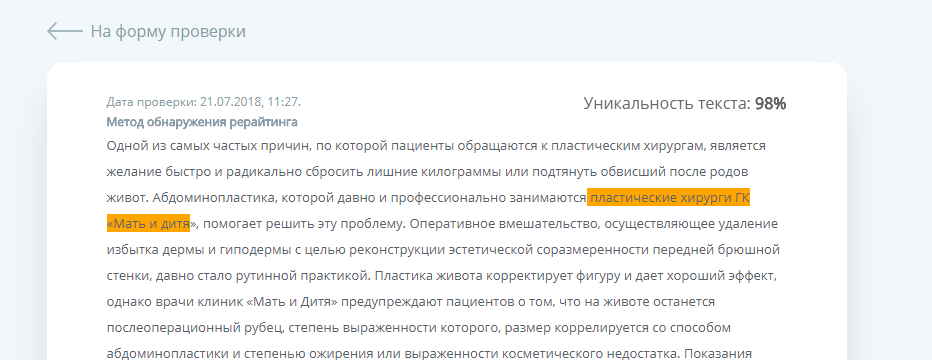 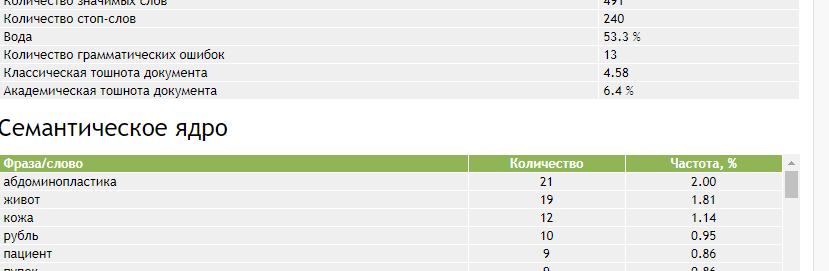 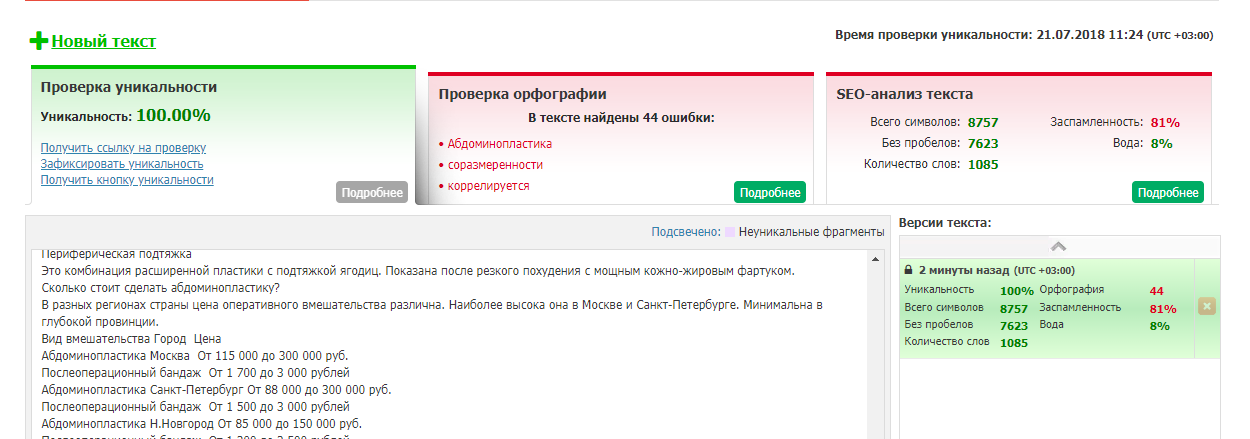 Вид вмешательстваГород Цена АбдоминопластикаМосква От 115 000 до 300 000 руб.Послеоперационный бандажОт 1 700 до 3 000 рублейАбдоминопластикаСанкт-ПетербургОт 88 000 до 300 000 руб.Послеоперационный бандажОт 1 500 до 3 000 рублейАбдоминопластикаН.НовгородОт 85 000 до 150 000 руб.Послеоперационный бандажОт 1 200 до 2 500 рублейАбдоминопластикаЯрославль От 70 000 до 150 000 руб.Послеоперационный бандажОт 1 500 до 2 500 рублейАбдоминопластикаВладивосток От 85 900 до 150 600 руб.Послеоперационный бандажОт 1 600 до 2 700 руб.